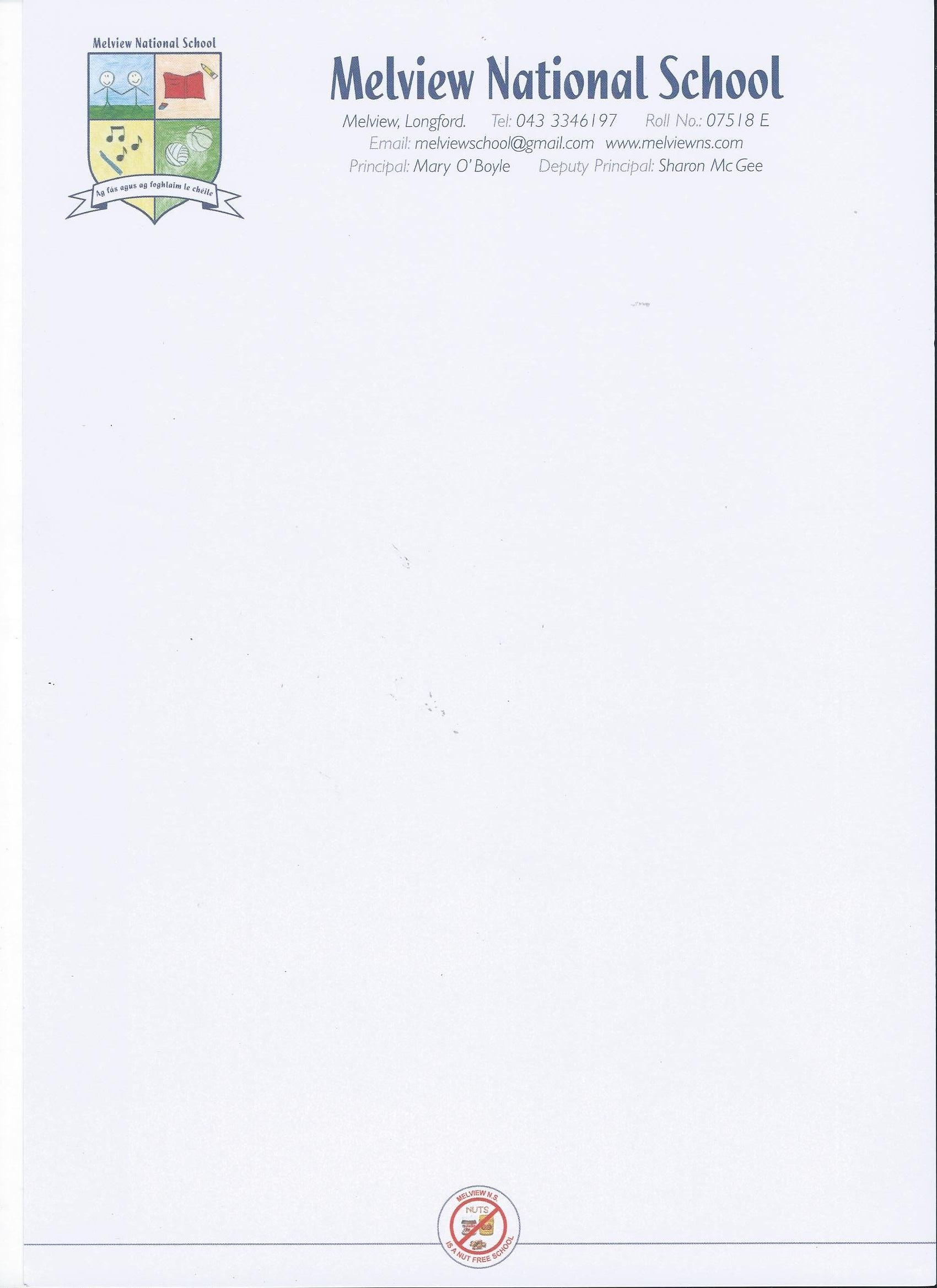 Relationships and Sexuality Education Policy at Melview N.S.School Philosophy:Melview National School promotes values in a Christian learning community where children can grow in knowledge and understanding in the acquisition of skills, attitudes and values.Relationships and Sexuality Education (RSE)At primary level, R.S.E. aims to help children learn at home and at school about their own development and about their friendships with others.  Learning will be based on developing a positive self-image, promoting respect for themselves & others and providing children with appropriate information for their age group.Relationship of RSE to S.P.H.E.:R.S.E. is part of the Department of Education & Science’s Social, Physical and Health Education (SPHE) Programme.  The RSE programme recognises the role of education in the holistic development of the child, while taking into account the roles of the partners in education – parents/school/Department of Education and Science/HSE– in this process.The Aims of the R.S.E. Programme:To enhance the personal development, self-esteem and well being of the child.To help the child to develop healthy friendships and relationships.To foster an understanding of, and a healthy attitude to, human sexuality and relationships in a moral, spiritual and social frame of work.To enable the child to acquire an understanding of, and respect for, human love, sexual intercourse and reproduction.To develop and promote in the child a sense of wonder and awe at the process at birth and new life.To enable the child be comfortable with the sexuality of oneself and others while growing and developing.School Policies and Curricular Plans which support our RSE:Traditionally, we are a child centred school. The educational and emotional needs of the children in our care are central to our curricular planning and policy making processes. The policies and curricular areas below support our teaching of RSE:SPHE CurriculumGrow in LoveChild Protection PolicyStay Safe Programme Weaving Well Being ProgrammeIncredible Years Behaviour ProgrammeBusy Bodies (HSE Programme)School’s Code of Behaviour Anti-Bullying PolicyHealthy Eating Policy.Enrolment Policy.ICT Acceptable User PolicyIn keeping with the sentiment and spirit of these policies we informally support many of the aims on which RSE is modelled:We encourage good behaviour, open communication, understanding and tolerance of differences, and respect for staff and others.We recognise that both pupils and staff have rights and responsibilities in our school. A sense of responsibility is fostered and attention is paid to the well- being of all the members of our school community. Implementing the R.S.E. Programme – How it will be taught.Parents/Guardians are the primary educators of their children.The successful implementation of the programme will depend on parents/guardians co-operation and contribution.The RSE programme will be taught as part of the schools SPHE curriculum. Busy Body Sex Education Programme will be taught to 6th class in June each year. Parents/guardians will be advised of same in advance of teaching this area.The programme’s resource material, including lesson plans, will be available in the school should parents wish to view.Ongoing support, development and reviewThe Board of Management, staff, pupils and parents of Melview National School  support the implementation of the RSE programme. We recognise that our school has a supportive role to that of the home and we have a commitment to ensuring that our teachers have access to in-career development opportunities and access to relevant teaching materials.Teaching Methodologies/Approaches:Integration with other curricular areas, SPHE, SESE, Art, Religion and Drama.Direct Teaching for the discrete, sensitive areas of the programme.Discussion, group work, role play, circle time, video education.Parents’ ConcernsAny queries Parents/Guardians may have will be dealt with as follows:Consultation with class teacher.Consultation with PrincipalConsultation with Board of Management.Withdrawal:A parents’ right to withdraw a pupil from the process will be honoured on the understanding that the parent is taking full responsibility for this aspect of education.  It is the responsibility of the parent to inform the school in writing of this decision.Procedures for evaluation and review of R.S.E. ProgrammeThis Relationships and Sexuality Education Policy was reviewed by Principal  & Staff during the period September – December 2019. The R.S.E. Policy will be reviewed in 2021/22.  Presented, reviewed and ratified by B.O.M on 16/1/2020Chairperson:________________  Principal:   ________________Date: 16th January 2020Overview of content:Themes 1st ClassThings I like to doMy FriendsMy FamilyKeeping SafeShowing our FeelingsThe Wonder of New LifeHow My Body WorksGrowing Means ChangingDecisions and their ConsequencesThemes 2nd ClassOther People are SpecialBeing FriendsMy FamilyKeeping SafeCoping with Our FeelingsThe Wonder of New LifeWhen my Body needs Special CareGrowing and ChangingPersonal DecisionsThemes 3rd Class Special GiftsSometimes Friends FightMy FamilyKeeping SafeExpressing FeelingsPreparing for New LifeOur SensesAs I Grow I ChangeMaking DecisionsThemes 4th ClassMyself and OthersBullying BehaviourMy FamilyReasons for RulesFeelings and EmotionsBeing Clean- Keeping HealthyGrowing and ChangingProblem-SolvingThemes 5th ClassThe Person I amDifferent Kinds of FriendsMy FamilyKeeping SafeFeelings and EmotionsMy Body Grows and ChangesCaring for New LifeMaking Healthy DecisionsThemes 6th ClassMe and My AspirationsDifferent Kinds of LoveFamiliesKeeping Safe and HealthyFeelings and EmotionsGrowing and ChangingRelationships and New LifeA Baby is a MiracleChoices and Decision-Making